Circuit Zolder,Length:4004 m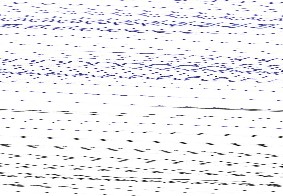 Air temperature:11.3"C Track temperature:19.1"C Weather condition:WetAs8Belgian Historie Cup 2012 Group 1Result List BHC GR.1 Race 1ProvislonalSunday 22.4.201213:30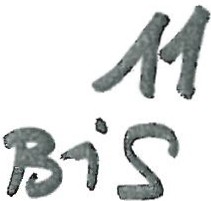 Belgium20-22 April 2012started: 32 	classified :29not classified :31	Cl.DriversTeam 	Car 	Laps  TotalTimeGap   Kphlap	Time     Kph 1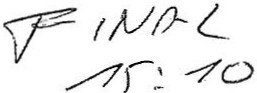 Publications Time: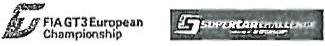 ,,stlfÂ...,r- /f'v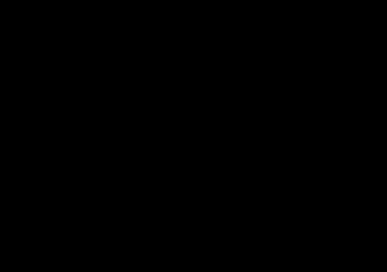 •  l	Fastestlap of the race.Car  36 driver on Jap 14. Tlme 2:09.485, av rage speed 111.3 kmlh.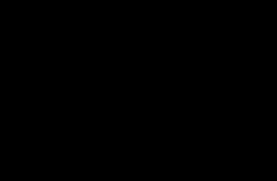 î-iJ"ti 1t..  Tlme Keeping: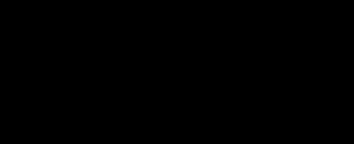 1: HBLANCPAIN Timing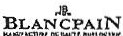 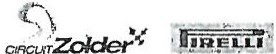 .)ver:1.0Air temperature:9.5"C Track temperature: 12.8"CWeather condition: Wet	Sunday 22.4.2012 18:15Belgium20-22 April 2012, tê!r d ! : 30    _  .  	çlasl!lfled :1!!_	not classifi ed:-,2----------,---=-,=---.,-- 	1	Cl.	Drivers 	Team 	CarT. o_t..'!:!m_e	Gap   Kph ap 	_ Time 	Kph_;1  19 3D	J.van Elderen	BRAVO	Porsche 911 RS	14	30:30.913	110.2	4   2:08.089     112.536  1C	T.van Rompuy	Excelsior	Ope!Kadett GTE	14 	30:44.669	13.756 109.4	3  2:09.627     111.23    96 3C	D.van Rompuy	Excelsior 	Ope!Kadett GTE 	14	31:42.1104 	1   3D	G.Boels	TITANIC 	Studebaker Commander 	14	31:44.8684   3D	J.Schippers	BRAVO	Chevorolet Camaro	14	31:56.3026    45  2C	P.van Damme	BRAVO	Opel Kadett GTE	14	31:57.9437  110 2C	M.Mathay	AZUR 	BMW 2002 AJpina	14	32:229. 768	2  1B	G.Francois	FRANCOIS	Lotus Elan	14	32:235. 929  171 1E	R.T Hoen	KNAF	Austin Healey 3000 Mk 1	13	30:39.9891:11.197   106.11:13.955   105.91:25.389   105.31:27.030 105.21:52.063   103.91:52.679   103.81 LAP  101.84   2:13.506     108.013 2:12.383    108.912 2:13.496    108.09  2:14.505    107.24   2:15.675  106.23  2:15.981 106.06  2:18.055     104.4not classified6 3DG.de BaerBRAVOFord GT 40 19688 	19:57.7026LAPS  96.34  2:22.060  101.5ç 1  A) /}- L_"	•d ''7  01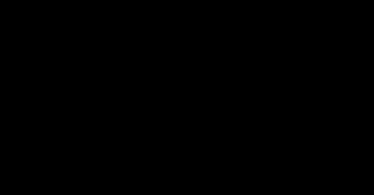 Fastest lap of the race.Car  19 driver on lap 4.Tlme 2:08.089, average speed 112.5 kmlh.t--z/fltzPublications Time: 	Race Director:-f'J:Time Keeping:-- -----  BLANCPAIN Timing 	ver:1.0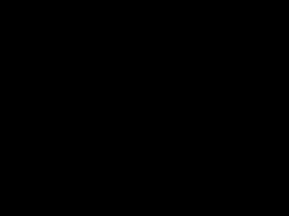 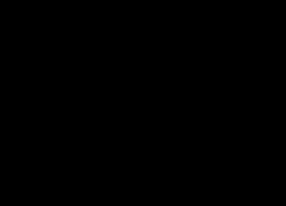 FI  GT3Eut.. .an   1$ PIJ!lf j!illiU'Y1,}  •' :•	-·•   1    Il       --  .........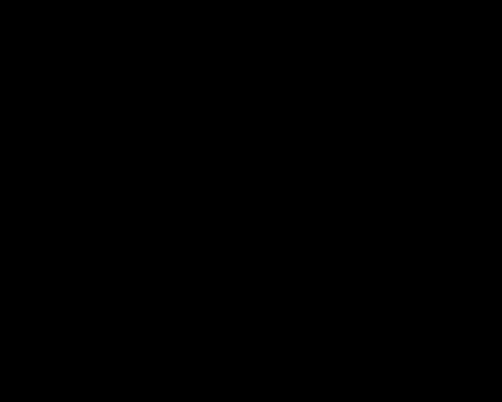 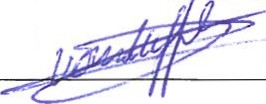 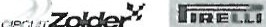 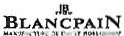 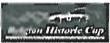 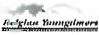 Circuit Zolder,Length:4004 mAir temperature:9.1•c Track temperature:11.8•c Weather condition:Orystarted :17    	    c,'-"las,_,s'-,'_-i,tf_iç, ç!_1_\)_   _Sunday 22.4.2012 09:45not classifiççl_ :.1  . _ 	Belgium20-l2 Apnl 2012P..tiJPublications Time:Fastestlap of the race.Car 74 driver on lap 9.Time 1:49.537,average speed 131.6 km/h.-ztjf/tt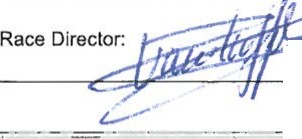 .-.--· -1.::1oTmi  e Keeping: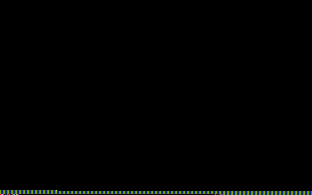 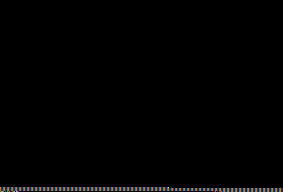 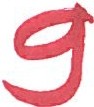 BLANCPAIN Timing	ver:1.0-  === ··ClfiCO rZoldef"\(	ioAELLI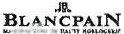 &/1lIAGT3Euro,_pn: m!Jjj-ttcmplor.•'wfl	_ • 111   1 --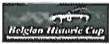 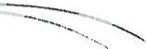 Jr,,,..........,..,.; ,.,_Circuit Zolder,Length: 4004 mAir temperature: 12.o•cTrack temperature:18.6•cWeather condition:Dry	Sunday 22.4.201217:30L7Belgiuml' 20 22 April 20121   74 4E2    81  1C3  106 404    58  4CL.Moortgat Alollerer B.AmbaumG.DierickxBRAVO Excelsior KNAF TITANICCar 	Laps  TotalTlme.	·----·Porsche 964 Cup	15	311: 8.342Audi Coupe 2.0	15	31:42.466Porsche 964 C4	15	32:29.541BMW E 30M3	15	32:39.718Gap  Kph     Lap 	Tlme 	Kph115.1	9  2:02.274  117.924.124   113.7	13 2:00.811    119.31:11.199  110.9	8  2:05.466     114.91:21.376   110.3	14 2:05.332  115.05  109 406     24 4C7    37  4C120 4C3  4010 195 4C11 121 4CH.Wolters B.van Elderen J.van de Plasse T.Laureyns P.Paque M.PottersJ.BrackeKNAF BRAVO BRAVO BRAVO BRAVOBRACKEPorsche 964	14BMW E30 325i	14Peugeol205 GTI	14BMW325i	14Porsche 911SC RS	14Peugeot 205 GTI	13BMW 325i	1331:23.29731:29.26531:35.36331:36.91033:42.02932:14.90632:15.3081LAP  107.2	8  2:10.926    110.11LAP  106.8	11 2:09.395  111.41LAP  106.5	13 2:09.698    111.11LAP  106.4	8  2:09.945  110.91LAP   99.8	12 2:15.940     106.02LAPS     96.8	4  2:24.941	99.52LAPS   96.8	12 2:20.782 102.412  68 48	R.BruneelBRAVOVWGolf	1232:37.9383LAPS  88.3	11 2:19.037    103.713  28 5	C.O HoogheaBRAVOLancia Bata Monte Carlo	410:17.433	11LAPS     93.4	3 2:30.111	96.0107 40	O.Gefissen100 5	C.de Cock56 4C	E.BessemsKNAF BRAVO BESSEMSPorsche 964	3Alfa Romeo GT V6	2Porsche 924 S	76:34.33351: 6.70518:19.99612LAPS   109.713LAPS  91.0BLAPS     91.73  2:05.624     1147.2  2:35.677 	92.65  2:28.475	97.1Pubilcations Time:		 Race Direclor: BLANCPAIN Timing 	ver: 1.0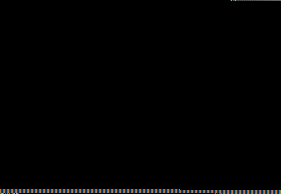 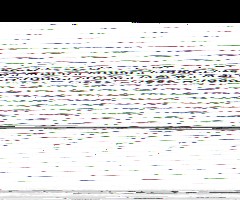 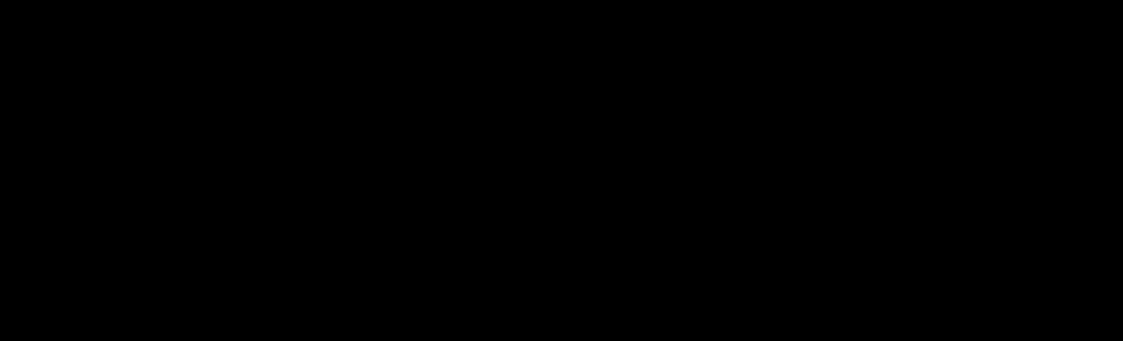 \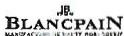 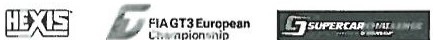 m:u. rZ'Dic:JeY'<Time Keeping:Page 111 prlnted: 22.4.2012 18:10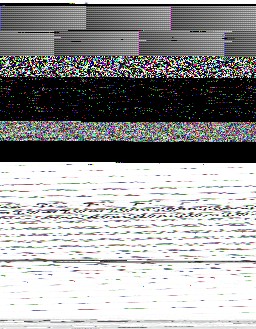 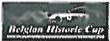 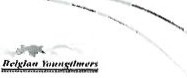 36  1CT.vanRompuyExcelsiorOpelKadelt GTE1431:40.498106.214 2:09.485111.319  3DJ.van EldercnBRAVOPorsche 911 RS1431:59.43318.935105.114 2:12.410108.996  3CD.vanRompuyExcelsiorOpel Kadelt GTE1432:21.57541.077103.912 2:13.494108.04	4   3DJ.SchippersBRAVOChevorolet Camaro1432:50.0561:09.558102.414 2:10.434110.52  1BG.FrancoisFRANCOISlotus Elan1433:09.9861:29.488101.414 2:11.742109.4110  2CM.MalhayAZURBMW 2002 Alpina1433:13.2441:32.746101.213 2:111.376107.37    27  3DE.de WeerdtBRAVOFord GT 40KVA1433:20.4401:39.942100.914 2:10.499110.521  3AB.DierickBRAVOMorris Cooper S1433:20.9791:40.481100.914 2:13.987107.620  3DA.van HamBRAVOPorsche 9341433:21.2351:40.737100.814 2:11.506109.610	1  3DG.BoelsTITANICStudebaker Commander1433:28.9661:48.468100.513 2:11.703109.411  51  1EE.RosenhartBRAVOFord Mustang1433:31.2461:50.748100.313 2:10.940110.112  55  3CK.SeldersKNAFTVR Vixen 25001331:46.3061LAP98.310  2:17.877104.513 171  1ER.T HoenKNAFAustin Healey 3000 Mk 11331:47.8151LAP98.211 2:20.934102.314  86  3CM.van Muldersvan MuldersTriumph TR 3A1331:54.6731LAP97.912  2:17.422104.915  83  3DM.DierickBRAVOJaguar 420 Saloon1332:41.6301LAP95.513 2:22.578101.116  45  2CP.vanDammeBRAVOOpelKadelt GTE1332:57.9501LAP94.712 2:19.788103.117   64  3AE.Dirl<sBRAVOAustin Mini1333:16.3871LAP93.913 2:24.46199.818  43  2CG.vanHertenKNAFBMW Touring 2002 TI Gr1333:20.9291LAP93.711 2:26.12998.619  52  3DJd. e PoortereTITANICB.LMGMGPVB1333:30.3541LAP93.213 2:22.036101.520    63  2CM.VereeckenBRAVOFord Escort RS20001333:31.4711LAP93.213 2:21.372102.021	6  3DG.de BaerBRAVOFord GT 40 19681333:34.2001LAP93.013 2:22.052101.522   12  3DJ.WymeerschBRAVOTVR3000M1231:59.7902LAPS90.112 2:27.63197.623   41  3AH.DielenBRAVOAustin Healey Sprile Mk 11232:02.4582LAPS90.012 2:27.30697.924   40  3CF.MahieuBRAVOTriumph TR 3 A1232:05.0792LAPS89.912 2:25.87898.825  29  2AM.MatlhieuBRAVOAustin Healey Sprile FrO!1232:08.2032LAPS89.711 2:29.84996.226  89  2BD.FarrowFARROWAlfa Romeo Giulia1232:15.4932LAPS89.412 2:21.360102.027  98  5J.KnightJAGUAR 7Jaguar D Type38:29.98711LAPS84.82  2:36.29092.228   33  2DR.CrynsExcelsiorPorsche 911 ST210:04.88212lAPS47.72  4:30.74253.2not classiflednot classiflednot classiflednot classiflednot classiflednot classiflednot classiflednot classiflednot classiflednot classifled7   1CL.GeebelenBRAVOPorsche 911214:12.23212lAPS33.82:54.89582.416  3CP.HendrickxBRAVOMGMGB7:52.16713lAPS47  3BE.van HoveBRAVOMGMGBGT5  3CF.van SprundelBRAVOFord Escort RS2000 Mk 11098 5J.KnightJAGUAR 7Jaguar D Type1330:52.1451 LAP101.28  2:17.722104.71133 2DR.CrynsExcelsiorPorsche 911 ST1330:52.8011 LAP101.18  2:16.739105.41227  3DE.de WeerdtBRAVOFord GT40KVA1330:52.8631 LAP101.13  2:18.531104.11320 3DAvan HamBRAVOPorsche 9341331:06.4971 LAP100.46  2:18.417104.11455 3CK.SeldersKNAFTVR Vixen 25001331:082. 141LAP100.35  2:17.108105.11551  1EE.RosenhartBRAVOFord Mustang1331:20.3121LAP99.75  2:21.341102.01686 3CM.van Muldersvan MuldersTriumphTR3A1331:39.0511LAP98.72:17.026105.21712  3DJ.WymeerschBRAVOTVR3000M1331:57.1351 LAP97.76  2:22.041101.51863 2CM.VereeckenBRAVOFord Escort RS20001332:09.0641 LAP97.18  2:24.46199.81983 3DM.DierickBRAVOJaguar 420 Saloon1332:21.6351 LAP96.57  2:26.79498.22043  2CG.van HoftenKNAFBMW Touring 2002 Ti Gr1332:221. 661 LAP96.54   2:25.03699.42164   3AE.DirksBRAVOAustin Mini1332:23.1291LAP96.49  2:25.28999.22289 2BD.FarrowFARROWAlfa Romeo Giulia1332:429. 411LAP95.58  2:24.81299.52347   3BE.van HoveBRAVOMGMGBGT1332:51.3301LAP95.15  2:27.27697.92441  3AH.DielenBRAVOAustin Healey Sprite Mk 11230:48.9022LAPS93.65  2:28.41597.12540  3CF.MahieuBRAVOTriumph TR 3 A1230:58.7922LAPS93.15  2:27.43797.82652  3DJ.de PoortereTITANICB.L.MGMGPV81231:24.6232LAPS91.83  2:28.16297.32716 3CP.HendrickxBRAVOMGMGB1232:08.8262LAPS89.74  2:32.80994.32829  2AM.MatthieuBRAVOAustin Healey Sprite Fro!922:54.2835LAPS94.45  2:27.55497.721  3AB.DierickBRAVOMorris Cooper S614:14.633BLAPS 101.24  2:18.067104.4